КОНКУРС «СОВРЕМЕННАЯ ШКОЛА. ЭФФЕКТИВНЫЕ ПРАКТИКИ»Журавлева Лариса Александровна,учитель русского языка и литературыМБОУ СШ № 6 им. Д.С.Кузнецова г. Димитровграда Ульяновской областиТема: Разработка занятия по теме «Труд души»Занятие по теме «Труд души» Цели: дать представление о труде души; довести до сознания учащихся мысль о том, что каждый должен работать над собой.Предметные:иметь представление о труде души.Личностные: бережное отношение к своей душе;стремление наблюдать за своими делами, словами, поступками;стремление самосовершенствоваться.Метапредметные:определять и формулировать тему и цель деятельности на уроке самостоятельно или с помощью учителя;умение работать с текстом произведения;умение работать в группе;умение оценивать результаты своей работы и работы одноклассников;контролировать выполнение действий, вносить необходимые коррективыВозраст участников 6 классХод занятияТруд — целительный бальзам, он — добродетели источник.И. ГердерОрганизационный момент- Добрый день, ребята! Я рада встрече с вами. Желаю всем хорошего настроения, продуктивной работы. Пусть наша сегодняшняя встреча принесет радость от общения друг с другом.Актуализация знаний- Начнем мы наше общение с чтения и анализа эпиграфа. (дети читают эпиграф)- Вам нужно будет самостоятельно сформулировать тему занятия. Для этого выделите в высказывании Гердера ключевые слова. (дети называют слова «труд», «добродетель») - Давайте начнем с работы над составляющими темы занятия.- Как бы вы объяснили, что такое «труд»? (примерные ответы детей: работа, то, что выполняют, чтобы достичь цели)- Какие виды труда вы знаете? (физический, умственный)- Для чего нужен физический труд? (совершенствовать тело, производить что-то)- Для чего необходимо трудиться умственно? (чтобы развиваться, увеличивать запас знаний)- Отлично. Поработаем теперь со словом «добродетель». Как бы вы объяснили его значение? (деятельное добро, делание добра)- А что такое «добро»? (доброе дело, желание помочь, поступок, приносящий пользу)- Скажите, по-вашему, где зарождается добро? (в душе человека)- Как бы вы дали определение слову «душа»? (совокупность наших чувств, мыслей, порывов сердца)- По-гречески слово «душа» означало саму жизнь человека.- Ребята, чтобы добро зародилось в душе, человеку нужно что-то делать? (чтобы добро в душе зародилось, надо работать, трудиться над собой)- «Душа человека развивается до самой смерти», - говорил Гиппократ.Формулировка темы занятия- Обобщите все сказанное. Как бы вы сформулировали тему занятия, объединив слова душа и труд? (Труд души, душа трудится)Проблемная ситуация. Экскурс в историю понятия- Ребята, значит, есть еще один вид труда – душевный. Как вы понимаете, что это за вид труда. В чем его особенность? (это действия, направленные на благо других или на развитие лучших качеств в человеке: дисциплинированности, вежливости, бережливости, великодушия, сострадания…. Работа над собой)- Верно, душевный труд предполагает воспитание желания жить не только для себя, но и проявляя интерес к людям, помогая другим, заботясь о других.- Предлагаю окунуться в историю и узнать, уделяли ли люди этому вопросу внимание раньше:1. В дореволюционной России в кадетских корпусах большое значение в воспитании придавали душевному труду. Наставники, в соответствии с официальными документами воспитания, должны были привлекать кадетов к участию в благотворительной деятельности, к оказанию помощи «сирым и убогим». Например, согласно «Инструкции по воспитательной части для кадетских корпусов» от 1886 г., выражение воспитаннику похвалы за доброе его чувство вполне уместно лишь в тех случаях, когда оно сопровождается добрыми поступками, пожертвованием собственными интересами и трудом на пользу других.2. Этому виду труда уделял внимание советский ученый-педагог В.А. Сухомлинский. В статье «Труд души» он писал: «Труд души - это значит страдать, болеть страданиями и болями человека, прежде всего матери, отца, сестры, дедушки, бабушки. Не бойтесь открывать юную душу для этих страданий - они благородны. ... Чем тоньше и нежнее оно, это побуждение, тем больше силы, исходящей из глубины души, тем в большей мере становится-маленький человек воспитателем самого себя». (Сухомлинский В. А. Избранные педагогические сочинения: В 3 т. - М., 1981. - Т. 3. - С. 474, 475.)                             Работа с понятием «труд души»- У Николая Алексеевича Заболоцкого есть стихотворение «Не позволяй душе лениться» (чтение стихотворения учителем, или подготовленным учеником, или прослушивание аудиозаписи). В нем автор утверждает, что «душа обязана трудиться и день, и ночь». Как понимаете это выражение? (каждый человек должен духовно развиваться)- Душевный труд должен быть каждодневным. Такую разновидность душевного труда можно назвать  «повседневный труд души». Он выражается в проявлении понимания других, внимания к другим, их переживаниям, заботам, проблемам, а не только к себе любимому, в проявлении сочувствия, поддержки, помощи…Наблюдение за героями произведений- Именно о таком душевном труде говорится во многих произведениях русской литературы.- Предлагаю поработать в группах и проанализировать образы героев и их  душевную работу. По завершении вы должны будете представить итоги своей работы.1 группа – Герда из сказки Андерсена «Снежная королева» (какова последовательность путешествия героини и какие душевные качества проявляются при этом)2 группа - Вася и его труд души в произведении Короленко «Дети подземелья» (составьте цепь основных событий в жизни Васи и прокомментируйте душевные качества героя, которые проявляются в разных ситуациях)3 группа – Доктор Пирогов и Гриша в произведении Куприна «Чудесный доктор» (проанализируйте поступок доктора с точки зрения душевности и объясните, стал ли его поступок толчком к душевной работе Гриши)После завершения обсуждения в группах учащиеся представляют итоги работы.- Применим прием «Кольца Венна», чтобы выявить общее в душевных качествах героев (дети называют):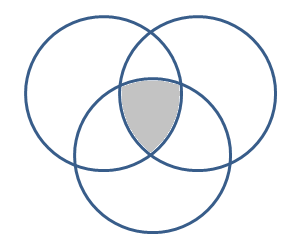 Отзывчивость                                                            СостраданиеПониманиеДобротаЛюбовь к ближнемуЖелание помочь- Вы молодцы. Все ваши ответы можно обобщить фразой В.Г.Короленко:  «…лучше иметь в груди кусочек человеческого сердца вместо холодного камня».Рефлексия. Итоги занятия. - Герои этих произведений могут стать примером для каждого. Примером  того, как нужно «выстраивать» свою жизнь. - Как вы поняли, что же такое «труд души»? (ответы детей)- В чем заключается каждодневная работа над собой? (ответы детей)- Опишите одним предложением то, что важное вы вынесли с сегодняшнего занятия для себя:Теперь я знаю, что…..Меня удивило…..(ответы детей)- Герои произведений, о которых мы сегодня говорили, и их поступки должны стать толчком к осознанию того, что труд души важен в жизни каждого. Ведь «единственное в мире, что имеет ценность – это деятельная душа», - говорил Ралф Эмерсон. Необходимо работать над собой, чтобы не получилось так, что человек только говорит о чужой беде, но ничего не делает, чтобы помочь. Необходимо воспитывать в себе умение сопереживать, ведь от каждого из нас зависит, в каком обществе мы будем жить: высоконравственном, где каждый считается с ближним, помогает в решении его проблем, или безнравственном, где каждый за себя, где каждый отгораживается от чужих проблем.	И завершить сегодняшний разговор мне бы хотелось словами Натальи Розбицкой:Жизнь человека — хрупкое стекло,
В любой момент разбить готово зло.
Спешите добрыми делами отличиться —
Дарите ближнему душевное тепло!